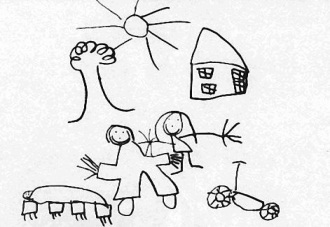 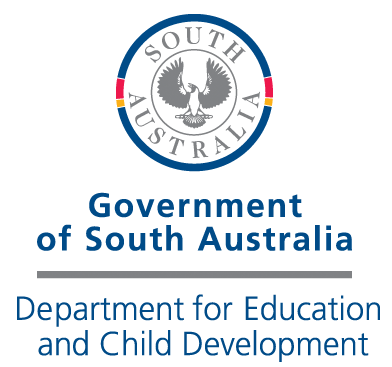                                                                                                                                            Learning Through Play                                                                                                                                      Woodend Children’s Centre 20 Bathbank CrescentSHEIDOW PARK SA 5158Phone		8322 1069	                		Fax		8322 8756			        kindy.director@woodendcc.sa.gov.au		                      http://www.woodendcc.sa.edu.auHealthy Food Supply and Nutrition Policy of: Woodend Children’s CentreThis preschool promotes safe, healthy eating habits in line with the Right Bite Healthy Food and Drink Supply Strategy for South Australian Schools and Preschools and relates to the DECD wellbeing strategy.We believe that early childhood is an important time for establishing lifelong, healthy eating habits and can benefit thechildren in three ways:1. Short term: maximises growth, development, activity levels and good health.2. Long term: minimises the risk of diet related diseases later in life.3. Good nutrition contributes to good health and wellbeing and this is vital for positive engagement in learning activities.Therefore:staff at this preschool model and encourage healthy eating behavioursfood and drink are consumed in a safe, supportive environment for all childrenparents and caregivers are encouraged to supply healthy foods that fit within the Right Bite strategy for their children at preschool.This food policy has been established after consultation with staff and parents within the preschool community.CurriculumOur preschool’s food and nutrition curriculum:is consistent with the Dietary Guidelines for Children and Adolescents in Australia, and the Australian Guide to Healthy Eatingincludes activities that provide children with knowledge, attitudes and skills to make positive healthy food choices andlearn about the variety of foods available for good healthincludes opportunities for children to develop practical food skills like preparing and cooking healthy foodintegrates nutrition across the Early Years Learning Framework where possible, relating to the Learning Outcome 3: ‘Children have a strong sense of wellbeing’The Learning environmentChildren at our preschool:have fresh, clean tap water available at all times and are encouraged to drink water regularly through the daywill eat routinely at scheduled break timeseat in a positive, social environment with staff who model healthy eating behavioursuse the preschool garden to learn about and experience growing, harvesting and preparing nutritious foodsOur preschool:provides rewards/encouragements that are not related to food or drinkunderstands and promotes the importance of breakfast and regular meals for childrenteaches the importance of healthy meals and snacks as part of the curriculumis a breastfeeding friendly siteFood supplyOur preschool:encourages healthy food and drink choices for children in line with the Right Bite strategyencourages food choices which are representative of the foods of the preschool communityensures healthy food choices are promoted and are culturally sensitive and inclusiveensures a healthy food supply for preschool activities and events in line with the Right Bite strategydisplays nutrition information and promotional materials about healthy eatinghas the following guidelines for families for food brought from home or provided by staff within preschool time:Fruit Time:Parents and carers are encouraged to supply fruit and vegetables at fruit time to:provide children with important minerals and vitaminsencourage a taste for healthy foods.Food and drinks provided to children:parents and carers are encouraged to provide healthy food and drink choices in line with the Right Bite strategystaff will ensure that food provided to children by the preschool is in line with the Right Bite strategy.Food safetyOur preschool:promotes and teaches food safety to children as part of the curriculumencourages staff to access training as appropriate to the Right Bite Strategyprovides adequate hand washing facilities for everyonepromotes and encourages correct hand washing procedures with children and staff.Food-related health support planningOur preschool:liaises with families to ensure a suitable food supply for children with health support plans that are related to food issues.Working with families, health services & industryOur preschool:- invites parents and caregivers to be involved in the review of our whole of site food and nutrition policy- provides information to families and caregivers about the Right Bite Strategy through a variety of ways including:newsletterspolicy development/reviewinformation on enrolmentpamphlet/poster displayspromotes the alignment of fundraising with the Right Bite strategy.Note: If your preschool has a child with a serious food allergy (e.g. nuts), a separate policy for the duration of that child’s involvement with the preschool should be developed and communicated to parents and staff.The staff at _________________________ Preschool thank you in advance for your support of this policy.Date_______________________________